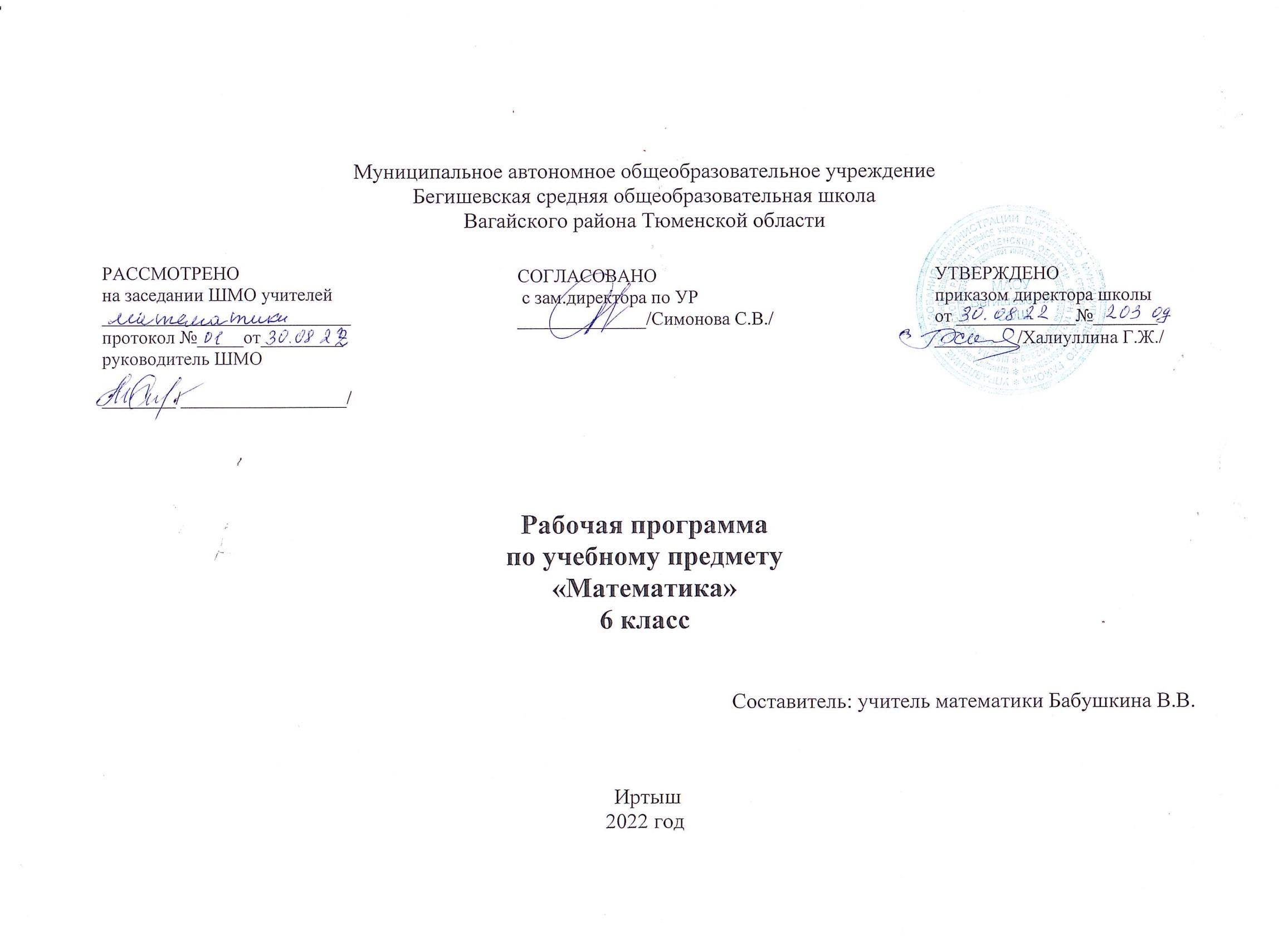    Планируемые результаты   освоения учебного предмета «Математика» 6  класс  Изучение математики способствует формированию у учащихся личностных, метапредметных и предметных результатов обучения, соответствующих требованиям федерального государственного образовательного стандарта основного общего образования. Личностные результаты: 1. воспитание российской гражданской идентичности: патриотизма, уважения к Отечеству, осознания вклада отечественных учёных в развитие мировой науки; 2. ответственное отношение к учению, готовность и способность обучающихся к саморазвитию и самообразованию на основе мотивации к обучению и познанию; 3. осознанный выбор и построение дальнейшей индивидуальной траектории образования на базе ориентировки в мире профессий и профессиональных предпочтений с учётом устойчивых познавательных интересов, а также на основе формирования уважительного отношения к труду, развитие опыта участия в социально значимом труде; 4. умение контролировать процесс и результат учебной и математической деятельности; 5. критичность мышления, инициатива, находчивость, активность при решении математических задач. Метапредметные  результаты:1. умение самостоятельно определять цели своего обучения, ставить и формулировать для себя новые задачи в учёбе, развивать мотивы и интересы своей познавательной деятельности; 2. умение соотносить свои действия с планируемыми результатами, осуществлять контроль своей деятельности в процессе достижения результата, определять способы действий в рамках предложенных условий и требований, корректировать свои действия в соответствии с изменяющейся ситуацией; 3. умение определять понятия, создавать обобщения, устанавливать аналогии, классифицировать, самостоятельно выбирать основания и критерии для классификации; 4. умение устанавливать причинно-следственные связи, строить логическое рассуждение, умозаключение (индуктивное, дедуктивное и по аналогии) и делать выводы; 5. развитие компетентности в области использования информационно-коммуникационных технологий; 6. первоначальные представления об идеях и о методах математики как об универсальном языке науки и техники, о средстве моделирования явлений и процессов; 7. умение видеть математическую задачу в контексте проблемной ситуации в других дисциплинах, в окружающей жизни; 8. умение находить в различных источниках информацию, необходимую  десятичными дробями,  положительными и отрицательными числами;  решать текстовые задачи арифметическим способом и с помощью составления и решения уравнений;  изображать фигуры на плоскости;  использовать геометрический «язык» для описания предметов окружающего мира;  измерять длины отрезков, величины углов, вычислять площади и объёмы фигур; распознавать и изображать равные и симметричные фигуры; проводить несложные практические вычисления с процентами, использовать прикидку и оценку; выполнять необходимые измерения; использовать буквенную символику для записи общих утверждений, формул, выражений, уравнений; строить на координатной плоскости точки по заданным координатам, определять координаты точек; читать и использовать информацию,представленную в виде таблицы, диаграммы (столбчатой или круговой), в графическом виде; решать простейшие комбинаторные задачи перебором возможных вариантов. Предметные результаты изучения 6 класс1) формирование представлений о математике как о методе познания действительности, позволяющем описывать и изучать реальные процессы и явления:осознание роли математики в развитии России и мира;возможность привести примеры из отечественной и всемирной истории математических открытий и их авторов;2) развитие умений работать с учебным математическим текстом (анализировать, извлекать необходимую информацию), точно и грамотно выражать свои мысли с применением математической терминологии и символики, проводить классификации, логические обоснования, доказательства математических утверждений:решение сюжетных задач разных типов на все арифметические действия;применение способа поиска решения задачи, в котором рассуждение строится от условия к требованию или от требования к условию;составление плана решения задачи, выделение этапов ее решения, интерпретация вычислительных результатов в задаче, исследование полученного решения задачи;нахождение процента от числа, числа по проценту от него, нахождения процентного отношение двух чисел, нахождения процентного снижения или процентного повышения величины;3) развитие представлений о числе и числовых системах от натуральных до действительных чисел; овладение навыками устных, письменных, инструментальных вычислений:оперирование понятиями: натуральное число, целое число, обыкновенная дробь, десятичная дробь, смешанное число, рациональное число, иррациональное число;использование свойства чисел и законов арифметических операций с числами при выполнении вычислений;использование признаков делимости на 2, 5, 3, 9, 10 при выполнении вычислений и решении задач;выполнение округления чисел в соответствии с правилами;сравнение чисел;оценивание значения квадратного корня из положительного целого числа;4) овладение символьным языком алгебры, приемами выполнения тождественных преобразований выражений, решения уравнений, систем уравнений, неравенств и систем неравенств; умения моделировать реальные ситуации на языке алгебры, исследовать построенные модели с использованием аппарата алгебры, интерпретировать полученный результат:выполнение несложных преобразований для вычисления значений числовых выражений, содержащих степени с натуральным показателем, степени с целым отрицательным показателем;выполнение несложных преобразований целых, дробно рациональных выражений и выражений с квадратными корнями; раскрывать скобки, приводить подобные слагаемые, использовать формулы сокращенного умножения;решение линейных и квадратных уравнений и неравенств, уравнений и неравенств сводящихся к линейным или квадратным, систем уравнений и неравенств, изображение решений неравенств и их систем на числовой прямой;5) овладение системой функциональных понятий, развитие умения использовать функционально-графические представления для решения различных математических задач, для описания и анализа реальных зависимостей:определение положения точки по ее координатам, координаты точки по ее положению на плоскости;6) овладение геометрическим языком; развитие умения использовать его для описания предметов окружающего мира; развитие пространственных представлений, изобразительных умений, навыков геометрических построений:оперирование понятиями: фигура, точка, отрезок, прямая, луч, ломаная, угол, многоугольник, треугольник и четырёхугольник, прямоугольник и квадрат, окружность и круг, прямоугольный параллелепипед, куб, шар; изображение изучаемых фигур от руки и с помощью линейки и циркуля;выполнение измерения длин, расстояний, величин углов с помощью инструментов для измерений длин и углов;7) формирование систематических знаний о плоских фигурах и их свойствах, представлений о простейших пространственных телах; развитие умений моделирования реальных ситуаций на языке геометрии, исследования построенной модели с использованием геометрических понятий и теорем, аппарата алгебры, решения геометрических и практических задач:решение задач на нахождение геометрических величин (длина и расстояние, величина угла, площадь) по образцам или алгоритмам;8) овладение простейшими способами представления и анализа статистических данных; формирование представлений о статистических закономерностях в реальном мире и о различных способах их изучения, о простейших вероятностных моделях; развитие умений извлекать информацию, представленную в таблицах, на диаграммах, графиках, описывать и анализировать массивы числовых данных с помощью подходящих статистических характеристик, использовать понимание вероятностных свойств окружающих явлений при принятии решений:решение простейших комбинаторных задач;9) развитие умений применять изученные понятия, результаты, методы для решения задач практического характера и задач из смежных дисциплин с использованием при необходимости справочных материалов, компьютера, пользоваться оценкой и прикидкой при практических расчетах:распознавание верных и неверных высказываний;оценивание результатов вычислений при решении практических задач;выполнение сравнения чисел в реальных ситуациях;использование числовых выражений при решении практических задач и задач из других учебных предметов;решение практических задач с применением простейших свойств фигур;выполнение простейших построений и измерений на местности, необходимых в реальной жизни;                                                                                             Содержание учебного предмета.6классАрифметикаДелимость натуральных чисел. Признаки делимости на 2, 3, 5, 9, 10. Простые и составные числа. Разложение натурального числа на простые множители. Наибольший общий делитель и наименьшее общее кратное. Дроби. Обыкновенная дробь. Основное свойство дроби. Нахождение части от целого и целого по его части.Рациональные числа. Целые числа: положительные, отрицательные и нуль. Модуль (абсолютная величина) числа. Сравнение рациональных чисел. Арифметические действия с рациональными числами. Степень с целым показателем.Действительные числа как бесконечные десятичные дроби. Сравнение действительных чисел, АРИФМЕТИЧЕСКИЕ ДЕЙСТВИЯ НАД НИМИТекстовые задачи. Решение текстовых задач арифметическим способом.Измерения, приближения, оценки. Единицы измерения длины, площади, объема, массы, времени, скорости. Размеры объектов окружающего мира (от элементарных частиц до Вселенной), длительность процессов в окружающем мире.Представление зависимости между величинами в виде формул.Проценты. Нахождение процента от величины, величины по ее проценту.Отношение, выражение отношения в процентах. Пропорция. Пропорциональная и обратно пропорциональная зависимости.Округление чисел. Прикидка и оценка результатов вычислений. Выделение множителя - степени десяти в записи числа.ГеометрияНачальные понятия и теоремы геометрииВозникновение геометрии из практики.Геометрические фигуры и тела. Равенство в геометрии.Параллельные и пересекающиеся прямые. Перпендикулярность прямых. Многоугольники.Окружность и круг.Наглядные представления о пространственных телах: кубе, призме, пирамиде, шаре, сфере, конусе, цилиндре. Треугольник. Прямоугольные, остроугольные и тупоугольные треугольники. Высота, медиана, биссектриса, средняя линия треугольника. Равнобедренные и равносторонние треугольники; свойства и признаки равнобедренного треугольника.Понятие о площади плоских фигур. Площадь круга Объем тела. Тематическое планирование 6 класс ( 5 часов в нед, 170 часов в год)№ урокаТемаКол-во часов1ИОТ№003-16.Действия с натуральными числами. Решение задач.12Процент.13Действия с дробями14Действия с дробями15Входная  контрольная работа16Делители и кратные17Делители и кратные18Признаки делимости на 10, на 5 и на 219Признаки делимости на 10, на 5 и на 2110Признаки делимости на 9 и на 3111Признаки делимости на 9 и на 3112Признаки делимости на 10, на 5 и на 2. Признаки делимости на 9 и на 3.113Признаки делимости на другие числа114Простые и составные числа115Простые и составные числа116Наибольший общий делитель. Взаимно простые числа117Наибольший общий делитель118Наименьшее  общее кратное119Наименьшее  общее кратное120Наибольший общий делитель. Наименьшее  общее кратное.121Контрольная работа №2 по теме «Делимость натуральных чисел122Основное свойство дроби123Основное свойство дроби124Сокращение дробей125Сокращение дробей126Сокращение дробей127Приведение дробей к общему знаменателю. Сравнение дробей128Приведение дробей к общему знаменателю. Сравнение дробей129Приведение дробей к общему знаменателю. Сравнение дробей130Сравнение дробей. Сложение и вычитание дробей  131Сложение и вычитание дробей132Сложение и вычитание дробей133Сложение и вычитание дробей134Контрольная работа №2 по теме «Сравнение. Сложение и вычитание обыкновенных дробей»135Умножение дробей136Умножение дробей137Умножение дробей138Умножение дробей139Умножение дробей140Нахождение дроби от числа141ИОТ№003-16.Нахождение дроби от числа142Умножение дробей. Нахождение дроби от числа143Контрольная работа №3 по теме «Умножение обыкновенных дробей»144Взаимно обратные числа145Деление дробей146Деление дробей147Деление дробей148Деление дробей149Нахождение числа по значению его дроби150Нахождение числа по значению его дроби151Нахождение числа по значению его дроби152Преобразование обыкновенных дробей в десятичные.153Бесконечные периодические десятичные дроби154Десятичное приближение обыкновенной дроби155Контрольная работа по теме  №4 «Обыкновенные дроби»156Отношения157Отношения158Пропорции.  159Пропорции.160Пропорции.161Процентное отношение двух чисел.162Процентное отношение двух чисел163Процентное отношение двух чисел164Контрольная работа №5 по теме «Отношения и пропорции»165Прямая и обратная пропорциональности166Прямая и обратная пропорциональности167Деление числа в данном отношении168Деление числа в данном отношении169Окружность и круг170Окружность и круг171Длина окружности. Площадь круга.172Длина окружности. Площадь круга.173Цилиндр, конус, шар174Диаграммы175Диаграммы176Случайные события. Вероятность случайного события177Случайные события. Вероятность случайного события178Случайные события. Вероятность случайного события179Контрольная работа №6 по теме «Прямая и обратная пропорциональност и. Окружность и круг. Вероятность случайного события»180Положительные  и отрицательные числа  181ИОТ№003-16.Положительные  и отрицательные числа  182Координатная прямая  183Координатная прямая  184Координатная прямая  185Целые числа.  Рациональные числа186Целые числа.  Рациональные числа187Модуль числа188Модуль числа189Модуль числа190Сравнение чисел191Сравнение чисел192Сравнение чисел193Сравнение чисел194Контрольная работа №7 по теме «Рациональные числа.  Модуль числа»195Сложение рациональных чисел196Сложение рациональных чисел197Сложение рациональных чисел199Сложение рациональных чисел199Свойства сложения рациональных чисел1100Свойства сложения рациональных чисел1101Свойства сложения рациональных чисел1102Свойства сложения рациональных чисел1103Вычитание рациональных чисел1104Вычитание рациональных чисел1105Вычитание рациональных чисел1106Контрольная работа №8 по теме «Сложение и вычитание рациональных чисел1107Умножение рациональных чисел1108Умножение рациональных чисел1109Умножение рациональных чисел1110Умножение рациональных чисел1111Свойства умножения рациональных чисел1112Свойства умножения рациональных чисел1113Свойства умножения рациональных чисел1114Коэффициент.  Распределительное свойство умножения1115Коэффициент.  Распределительное свойство умножения1116Коэффициент.  Распределительное свойство умножения1117Коэффициент.  Распределительное свойство умножения1118Деление рациональных чисел1119Деление рациональных чисел1120Деление рациональных чисел1121Деление рациональных чисел1122Контрольная работа №9 по теме «Умножение и деление рациональных чисел»1123Решение уравнений1124Решение уравнений1125Решение уравнений1126Решение уравнений1127Решение уравнений1128Решение задач с помощью уравнений1129Решение задач с помощью уравнений1130Решение задач с помощью уравнений1131ИОТ№003-16.Решение задач с помощью уравнений1132Решение задач с помощью уравнений1133Контрольная работа № 10 по теме «Решение уравнений и задач с помощью уравнений»   1134Перпендикулярные прямые1135Перпендикулярные прямые1136Перпендикулярные прямые1137Осевая и центральная  симметрии1138Осевая и центральная  симметрии1139Осевая и центральная  симметрии1140Параллельные прямые1141Параллельные прямые1142Координатная плоскость  1143Координатная плоскость  1144Координатная плоскость  1145Графики1146Графики1147Контрольная работа № 11  по теме «Параллельные и перпендикулярные прямые.  Координатная плоскость. Графики»   1148Делимость натуральных чисел1149Делимость натуральных чисел1150Обыкновенные дроби1151Обыкновенные дроби1152Обыкновенные дроби1153Отношения и пропорции1154Отношения и пропорции1155Действия с рациональными числами1156Действия с рациональными числами1157Действия с рациональными числами1158Действия с рациональными числами1159Уравнения.1160Уравнения.1161Уравнения.1162Уравнения.1163Координатная прямая.1164Координатная плоскость. 1165Итоговая контрольная работа за курс 6 класса по математики  1166Перпендикулярные и параллельные прямые.1167Симметрия.1168Геометрические фигуры.1169Геометрические фигуры.1170 Урок повторения за курс математики 6 класса1